Contrôle de formationb.6 Fabriquer du lait et de la crème de consommation ainsi que des boissons à base de lait et de produits laitiersÉvaluation personnelle de la compétence opérationnelle par la personne en formationMon opinion concernant mon savoir-faire de cette compétence opérationnelle 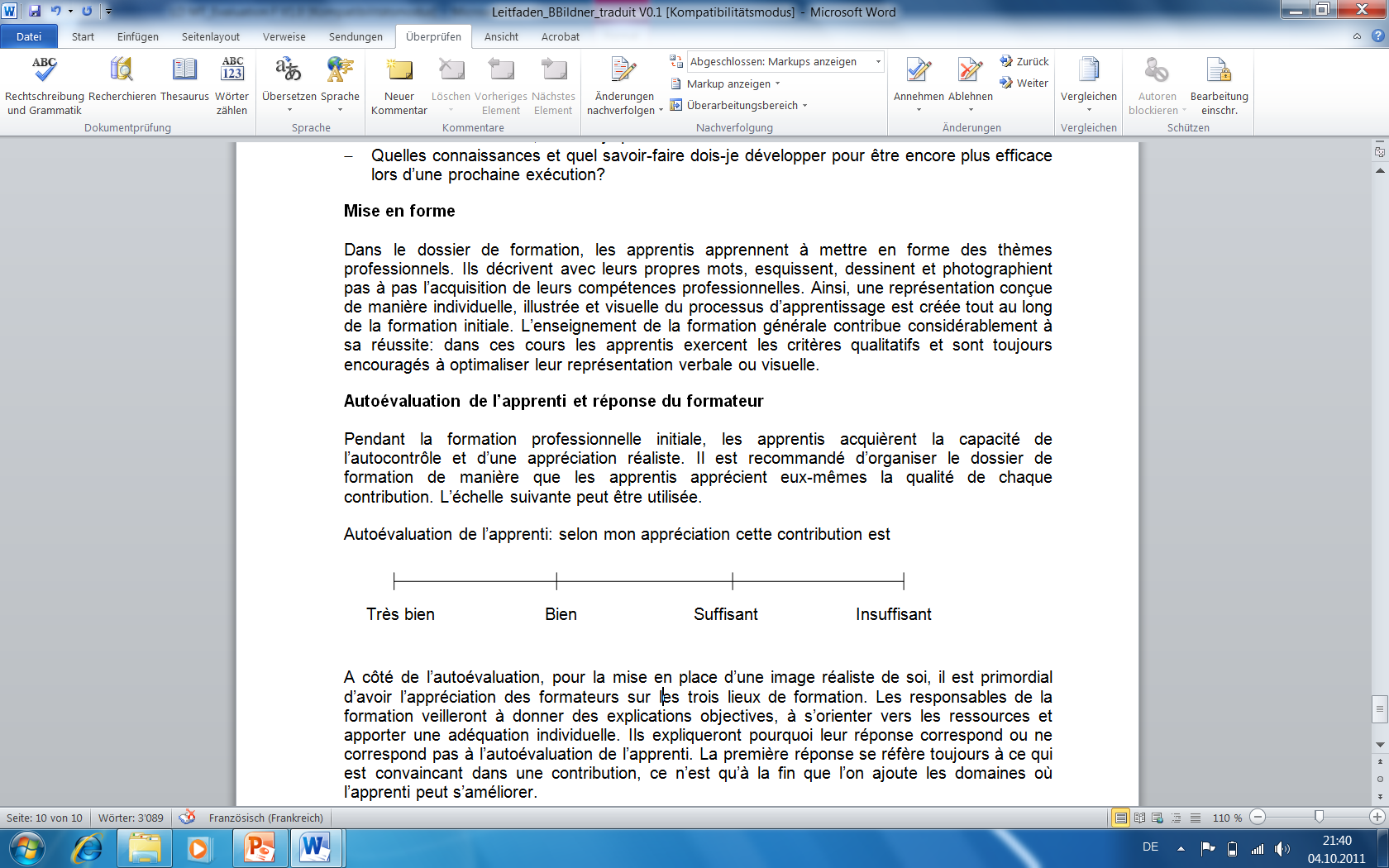 Arguments:Date:								Signature:Évaluation par la personne en formation et par la formatrice / le formateur en entrepriseÉvaluation du dossier de formationb.6 Fabriquer du lait et de la crème de consommation ainsi que des boissons à base de lait et de produits laitiersPar la formatrice / par le formateur en entrepriseÉvaluation de la présentation du rapportRemarques:Évaluation de la partie technique du rapportRemarques:Ce rapport a été contrôlé le: 				Signature:Nom / prénomObjectifs évaluateurs en entrepriseObjectifs évaluateurs en entrepriseObjectifs évaluateurs en entrepriseObjectifs évaluateurs en entrepriseLes technologues du lait sont capables d’appliquer différentes technologies pour la fabrication de lait et de crème de consommation, ainsi que de boissons à base de lait ou de produits laitiers selon les instructions de l’entreprise. Ils utilisent les technologies de conditionnement et d’emballage spécifiques à l’entreprise et stockent les produits. Les technologues du lait sont capables d’appliquer différentes technologies pour la fabrication de lait et de crème de consommation, ainsi que de boissons à base de lait ou de produits laitiers selon les instructions de l’entreprise. Ils utilisent les technologies de conditionnement et d’emballage spécifiques à l’entreprise et stockent les produits. Évaluation des objectifs de formation A = Atteint / B = pas encore atteint Évaluation des objectifs de formation A = Atteint / B = pas encore atteint Les technologues du lait sont capables d’appliquer différentes technologies pour la fabrication de lait et de crème de consommation, ainsi que de boissons à base de lait ou de produits laitiers selon les instructions de l’entreprise. Ils utilisent les technologies de conditionnement et d’emballage spécifiques à l’entreprise et stockent les produits. Les technologues du lait sont capables d’appliquer différentes technologies pour la fabrication de lait et de crème de consommation, ainsi que de boissons à base de lait ou de produits laitiers selon les instructions de l’entreprise. Ils utilisent les technologies de conditionnement et d’emballage spécifiques à l’entreprise et stockent les produits. Évaluation des objectifs de formation A = Atteint / B = pas encore atteint Évaluation des objectifs de formation A = Atteint / B = pas encore atteint Les technologues du lait sont capables d’appliquer différentes technologies pour la fabrication de lait et de crème de consommation, ainsi que de boissons à base de lait ou de produits laitiers selon les instructions de l’entreprise. Ils utilisent les technologies de conditionnement et d’emballage spécifiques à l’entreprise et stockent les produits. Les technologues du lait sont capables d’appliquer différentes technologies pour la fabrication de lait et de crème de consommation, ainsi que de boissons à base de lait ou de produits laitiers selon les instructions de l’entreprise. Ils utilisent les technologies de conditionnement et d’emballage spécifiques à l’entreprise et stockent les produits. Évaluation des objectifs de formation A = Atteint / B = pas encore atteint Évaluation des objectifs de formation A = Atteint / B = pas encore atteint Les technologues du lait sont capables d’appliquer différentes technologies pour la fabrication de lait et de crème de consommation, ainsi que de boissons à base de lait ou de produits laitiers selon les instructions de l’entreprise. Ils utilisent les technologies de conditionnement et d’emballage spécifiques à l’entreprise et stockent les produits. Les technologues du lait sont capables d’appliquer différentes technologies pour la fabrication de lait et de crème de consommation, ainsi que de boissons à base de lait ou de produits laitiers selon les instructions de l’entreprise. Ils utilisent les technologies de conditionnement et d’emballage spécifiques à l’entreprise et stockent les produits. Évaluation des objectifs de formation A = Atteint / B = pas encore atteint Évaluation des objectifs de formation A = Atteint / B = pas encore atteint b.6.1 Je prépare les matières premières, les ingrédients et les additifs nécessaires à la fabrication de lait et de crème de consommation, ainsi que de boissons à base de lait et de produits laitiers de même que les installations et les ustensiles.b.6.1 Je prépare les matières premières, les ingrédients et les additifs nécessaires à la fabrication de lait et de crème de consommation, ainsi que de boissons à base de lait et de produits laitiers de même que les installations et les ustensiles.b.6.2 Je mélange les ingrédients et additifs selon les instructions de l’entreprise.b.6.2 Je mélange les ingrédients et additifs selon les instructions de l’entreprise.b.6.3 J’exécute les étapes de production selon les instructions de l’entreprise.b.6.3 J’exécute les étapes de production selon les instructions de l’entreprise.b.6.4 Je conditionne le lait et la crème de consommation, ainsi que les boissons au lait et aux produits laitiers selon les instructions de l’entreprise.b.6.4 Je conditionne le lait et la crème de consommation, ainsi que les boissons au lait et aux produits laitiers selon les instructions de l’entreprise.b.6.5 Je stocke le lait et la crème de consommation, ainsi que les boissons au lait et aux produits laitiers selon les instructions de l’entreprise.b.6.5 Je stocke le lait et la crème de consommation, ainsi que les boissons au lait et aux produits laitiers selon les instructions de l’entreprise.b.6.6 Je juge la qualité des produits fabriqués sur la base des instructions de l’entreprise.b.6.6 Je juge la qualité des produits fabriqués sur la base des instructions de l’entreprise.b.6.7 Je propose des mesures d’amélioration de la qualité.b.6.7 Je propose des mesures d’amélioration de la qualité.Mesures / Remarques (par ex : contrôles supplémentaires)Mesures / Remarques (par ex : contrôles supplémentaires)Date:                                                                                      Signature:Date:                                                                                      Signature:Date:                                                                                      Signature:Date:                                                                                      Signature:Nom / prénom